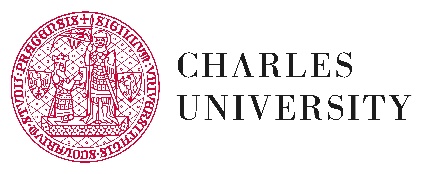 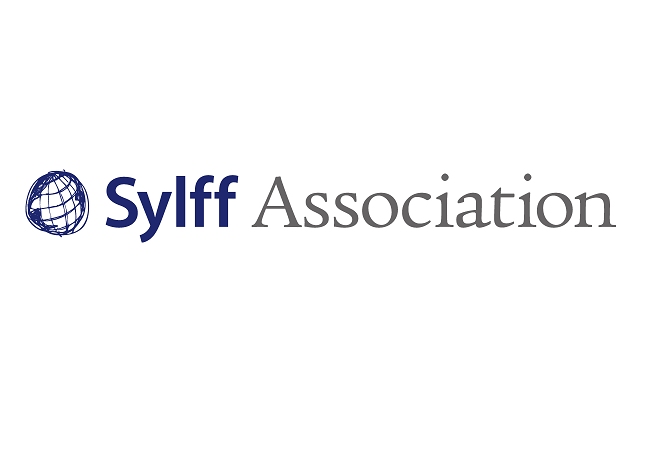 I, the undersigned, hereby confirm that I acknowledge the following information about the processing of personal data. The personal data provided in this application form, as well as the bank details, will be processed in accordance with the General Data Protection Regulation. The data controller is Charles University with registered office at Ovocný trh 560/5, 116 36 Prague 1, Czech Republic, ID No.: 00216208. Personal data will be processed for the purpose of the applicant's participation in the Sylff Fellowship Programme (hereinafter referred to as the "Programme") and on the basis of the legitimate interest of the controller and the student's contractual relationship in the Programme. The personal data will be processed and stored for the duration of the applicant's participation in the Programme. In order to make a decision on participation in the Programme, the selected applicant’s personal data provided in this application form, including his/her bank details, will be forwarded to the Tokyo Foundation for Policy Research. Further information on the processing of personal data is available at the link here. If you have any questions about data protection you can contact the Data Protection Officer at gdpr@cuni.cz.I confirm that the information, which I have given in this application, is complete and true.Date  	Signature of the student __________________________Application Form for SYLFF FellowshipFor academic year:  2023 / 2024                                                                         ______________________________________________________Please fill out this form on the computer.PERSONAL DETAILS:PERSONAL DETAILS:PERSONAL DETAILS:First name: First name: Surname (Family Name):Student ID No:Student ID No:Date of birth (YYYY / MM / DD):    Citizenship:Citizenship:Gender:       female      male Contact information:Contact information:Contact information:Address:Address:Address:Street / House No.:Street / House No.:City:Zipcode:Zipcode:Country:Telephone:Telephone:E-mail:HOME UNIVERSITY:HOME UNIVERSITY:HOME UNIVERSITY:Faculty:Department/Institute:Department/Institute:Field of study:Year of study:Year of study:Degree expected in (year and month):Degree expected in (year and month):Degree expected in (year and month):Title of the Ph.D. thesis/research:Title of the Ph.D. thesis/research:Title of the Ph.D. thesis/research:Supervisor:Supervisor:Supervisor:Annotation of the research in Czech (50-70 words):Annotation of the research in Czech (50-70 words):Annotation of the research in Czech (50-70 words):Educational background (List your most recent education first):Educational background (List your most recent education first):Educational background (List your most recent education first):Educational background (List your most recent education first):Educational background (List your most recent education first):Name of University: Location:Degree:Field and Faculty:From-To:Language Ability (Assess your proficiency in English and other languages on a scale of 1 (elementary proficiency) to 5 (native proficiency):Language Ability (Assess your proficiency in English and other languages on a scale of 1 (elementary proficiency) to 5 (native proficiency):Language Ability (Assess your proficiency in English and other languages on a scale of 1 (elementary proficiency) to 5 (native proficiency):Language Ability (Assess your proficiency in English and other languages on a scale of 1 (elementary proficiency) to 5 (native proficiency):Language Ability (Assess your proficiency in English and other languages on a scale of 1 (elementary proficiency) to 5 (native proficiency):EnglishEmployment history:Employment history:Employment history:Employment history:Employment history:Present Position (if applicable):Present Position (if applicable):Present Position (if applicable):Present Position (if applicable): From-To:Place of Employment:Place of Employment:Place of Employment:Place of Employment:Nature of Job Responsibility:Nature of Job Responsibility:Nature of Job Responsibility:Nature of Job Responsibility:Nature of Job Responsibility:Previous Position:Previous Position:Previous Position:Previous Position:From-To:Place of Employment:Place of Employment:Place of Employment:Place of Employment:Nature of Job Responsibility:Nature of Job Responsibility:Nature of Job Responsibility:Nature of Job Responsibility:Nature of Job Responsibility:Honors and Awards (Title, Organization, Year):Honors and Awards (Title, Organization, Year):Honors and Awards (Title, Organization, Year):Honors and Awards (Title, Organization, Year):Honors and Awards (Title, Organization, Year):Publications and Presentations:Publications and Presentations:Publications and Presentations:Publications and Presentations:Publications and Presentations:Membership in Learned and Honor Societies:Membership in Learned and Honor Societies:Membership in Learned and Honor Societies:Membership in Learned and Honor Societies:Membership in Learned and Honor Societies:Other Relevant Accomplishments and Activities:Other Relevant Accomplishments and Activities:Other Relevant Accomplishments and Activities:Other Relevant Accomplishments and Activities:Other Relevant Accomplishments and Activities:Your Academic Goals and Career Prospects after the FellowshipYour Academic Goals and Career Prospects after the FellowshipYour Academic Goals and Career Prospects after the FellowshipYour Academic Goals and Career Prospects after the FellowshipYour Academic Goals and Career Prospects after the FellowshipExamples of past leadership activities (or indications of future leadership activities):Examples of past leadership activities (or indications of future leadership activities):Examples of past leadership activities (or indications of future leadership activities):Examples of past leadership activities (or indications of future leadership activities):Examples of past leadership activities (or indications of future leadership activities):RESEARCH:RESEARCH:RESEARCH:RESEARCH:RESEARCH:Dissertation title:Dissertation title:Dissertation title:Dissertation title:Dissertation title:Research Project Proposal (approx. 1-2 pages):Research Project Proposal (approx. 1-2 pages):Research Project Proposal (approx. 1-2 pages):Research Project Proposal (approx. 1-2 pages):Research Project Proposal (approx. 1-2 pages):Briefly describe the current status of your research:Briefly describe the current status of your research:Briefly describe the current status of your research:Briefly describe the current status of your research:Briefly describe the current status of your research:Describe how your research benefits society:Describe how your research benefits society:Describe how your research benefits society:Describe how your research benefits society:Describe how your research benefits society:Research Timeline for the period of receiving scholarship - describe the academic activities you propose to undertake (No more than 1 page):Research Timeline for the period of receiving scholarship - describe the academic activities you propose to undertake (No more than 1 page):Research Timeline for the period of receiving scholarship - describe the academic activities you propose to undertake (No more than 1 page):Research Timeline for the period of receiving scholarship - describe the academic activities you propose to undertake (No more than 1 page):Research Timeline for the period of receiving scholarship - describe the academic activities you propose to undertake (No more than 1 page):Budget Proposal (No more than two pages):Budget Proposal (No more than two pages):Successful candidates will be awarded 12,500$. This amount is intended to be used within one year to cover personnel costs, tuition and fees, a living stipend, funds for the purchase of data, research travel, or other justified expenses related to the dissertation research.Please use the budget template below to specify estimated costs. Please feel free to add or remove items from the list. Provide notes/justifications if necessary.Successful candidates will be awarded 12,500$. This amount is intended to be used within one year to cover personnel costs, tuition and fees, a living stipend, funds for the purchase of data, research travel, or other justified expenses related to the dissertation research.Please use the budget template below to specify estimated costs. Please feel free to add or remove items from the list. Provide notes/justifications if necessary.Budget Narrative Budget Narrative  Why do you consider yourself worthy of a Sylff fellowship? Why do you consider yourself worthy of a Sylff fellowship?Required Conditions for the Candidates under this FellowshipPlease read the following conditions carefully. Tick each box to confirm you met the condition.Required Conditions for the Candidates under this FellowshipPlease read the following conditions carefully. Tick each box to confirm you met the condition.I am a full-time student enrolled at most in the 3rd year of doctoral studies.I am not a recipient of any other funding (except for a regular Ph.D. scholarship) to finance the above-proposed research. If I am to apply for another scholarship/grant simultaneously with the SYLFF scholarship, I state this fact together with the type of funding and the amount below.…I acknowledge that successful candidates are required to proclaim: „I am aware that I am not allowed to cover the proposed expenses through multiple funds. I will consult The SYLFF Administration of Charles University in advance regarding other grants/scholarships I would like to obtain during my SYLFF Fellowship.”I certify that the information provided in this application is true and correct.Necessary Enclosures to the Application:Necessary Enclosures to the Application:Curriculum Vitae (2 pages)Cover Letter (1-2 pages) Letter of Recommendation from the Supervisor (Please use the form provided)Curriculum Vitae (2 pages)Cover Letter (1-2 pages) Letter of Recommendation from the Supervisor (Please use the form provided)